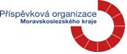 Střední škola, Základní škola a Mateřská škola, Karviná, příspěvková organizaceKomenského 614/2, Karviná – Nové MěstoVýsledky přijímacího řízení Praktická škola jednoletá, kód oboru 78-62-C/01Ředitelka školy, jejíž činnost vykonává Střední škola, Základní škola a Mateřská škola, Karviná, příspěvková organizace, rozhodla podle ustanovení § 59, § 60, § 165 odst. 2 písm. f) a § 183 odst. 1 zákona č. 561/2004 Sb., o předškolním, základním, středním a vyšším odborném a jiném vzdělávání (školský zákon), ve znění pozdějších předpisů, v souladu s vyhláškou č. 671/2004 Sb., kterou se stanoví podrobnosti o organizaci přijímacího řízení ke vzdělávání ve středních školách, ve znění pozdějších předpisů a v souladu se zákonem č. 500/2004 Sb., správní řád, takto:Legenda: PRŠ 1	- Praktická škola jednoletá01    	- Pořadí v abeceděV	- Pracoviště školy: Vydmuchov 1835/10, Karviná – FryštátK	- Pracoviště školy: Komenského 614/2, Karviná – Nové Město Poučení: Svůj úmysl vzdělávat se na naší škole potvrdí uchazeč nebo jeho zákonný zástupce odevzdáním zápisového lístku, a to nejpozději do 10 pracovních dnů ode dne oznámení rozhodnutí. Zápisový lístek se také považuje za včas odevzdaný, pokud byl v dané lhůtě předán k přepravě provozovateli poštovních služeb. Nepotvrdí-li uchazeč nebo zákonný zástupce nezletilého uchazeče odevzdáním zápisového lístku úmysl vzdělávat se ve střední škole, zanikají posledním dnem lhůty právní účinky rozhodnutí o přijetí tohoto uchazeče ke vzdělávání na naší škole.						              Marie Filipcová, ředitelka školyV Karviné dne 27. 4. 2017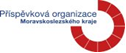 Pořadové čísloKód přijímacího řízení,pod kterým je uchazeč vedenRozhodnutí1.PRŠ 1-01-Vpřijat2.PRŠ 1-02-Vpřijat3.PRŠ 1-03-Vpřijat4.PRŠ 1-04-VpřijatPořadové čísloKód přijímacího řízení,pod kterým je uchazeč vedenRozhodnutí1.PRŠ 1-01-Kpřijat2.PRŠ 1-02-Kpřijat